ASQ Award Nomination Form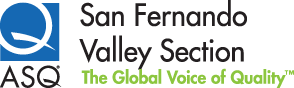 San Fernando Valley Section 706I.  Nominee InformationII. Award LevelIII. TeamIV. Key Contributions of Nominee(s)V. Nominator InformationSend this form to: Recognition & Rewards Chairperson